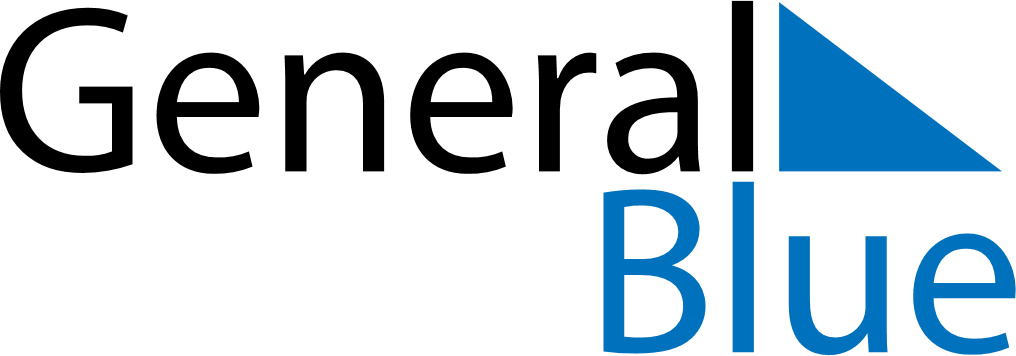 November 1882November 1882November 1882November 1882November 1882SundayMondayTuesdayWednesdayThursdayFridaySaturday123456789101112131415161718192021222324252627282930